Отчет по улучшению качества работыМКУК «Межпоселенческая библиотека Черемховского района» за 2017г.Директор МКУК «МБЧР»             М.А.Бойко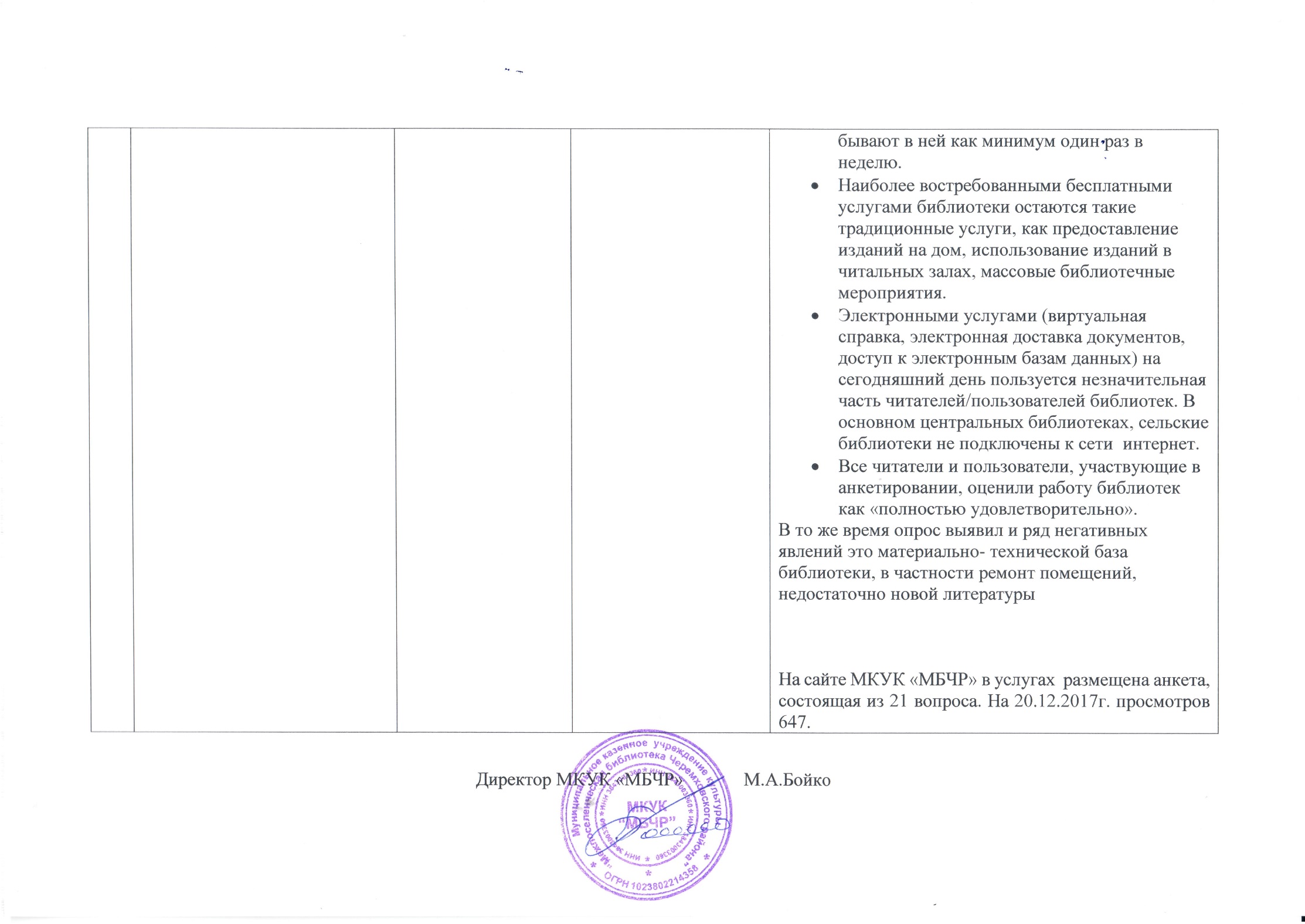 №п/пПЛАНПЛАНПЛАНОТЧЕТ№п/пНазвание мероприятийСрок исполнения мероприятийОтветственныеОТЧЕТ1Установить обратную связь с Интернет-пользователемВ теч. годаКострицкая А.Г., зав. ИЦ;МаркинаН.В.,ведущий программист  Для обратной связи с интернет-пользователями на сайте МКУК «МБЧР» мы использовали форму обратной связи, которая по необъяснимым причинам не пользовалась популярностью у удалённых пользователей. В 2017 году информационный сектор установил на сайте раздел «Спроси библиотекаря», выполняющий разовые запросы, связанные с поиском информации по всему спектру тематических направлений. Данный сервис пользуется спросом у удалённых пользователей. Через данную форму был задан 21 вопрос, на которые интернет-пользователи получи ответ. Кроме того, обратная связь с удалёнными пользователями осуществляется посредством электронной почты учреждения.2Анкетирование потенциальных потребителейМарт-апрельФролова Д.С., зав. МО;Роик Т.Н., методист по работе с детьми Методическим отделом МКУК «МБЧР» была разработана анкета «Потребителя услуг библиотеке».  В анкетировании приняли участие 165  человек. Опрос проводился в Межпоселенческой библиотеке (25 анкет), ЦРДБ (15 анкет) обособленном структурном подразделении библиотеке с. Бельск (15 анкет), с. В. Булай (11 анкет), с. Зерновое (12 анкет), с. Малиновка (11 анкет), с. Н. Иреть (10 анкет), с. Новостройка (12 анкет), с. Парфеново (15 анкет), с. Рысево (15 анкет), с. Саянская  (12 анкет), с.Хандагай (12 анкет). Опрос проводился с марта по апрель месяц 2017 года среди текущего потока пользователей3Принятие жалоб и предложений, посредством сайтаВ теч. годаЧемезова Н.А., зав. ООПринятие жалоб и предложений, посредством сайта  принималось через форму обратной связи . Всего было принято 2 предложения. Жалоб нет.4Внедрение в деятельность учреждения новых форм работыВ теч. годаФролова Д.С., зав. МО;Роик Т.Н., методист по работе с детьми  В 2017 году в библиотеках района прошло 2852 культурно- массовых мероприятия. Библиотеки района при проведениях мероприятий использовали новые формы работы: библиоквесты, интерактивные игры и выставки, виртуальные путешествия, акции, флешмобы, библиосумерки , «День самоуправления в библиотеке»,» День открытых дверей», «Неделя библиотек».5Текущие ремонты зданий и помещений библиотек районаМай-августБойко М.А., директор МКУК «МБЧР»;Лошакова В.В., зам. по АХДДля улучшения производственных условий в библиотеках района в 2017году  был проведен ряд мероприятий: в библиотеке с. Новогромово произведена замена оконных блоков на ПВХ на сумму 144тыс.руб.; в библиотеку с. Лохово приобретена монтажная пена для ремонта оконных блоков и огнестойкая пропитка на потолок на сумму 1 850,00 рублей; в библиотеку с. Алехино приобретен цемент для ремонта и утепления фундамента на сумму 7тыс.руб.; в с. Козлово для постройки крыльца библиотеки приобретен стройматериал на сумму 6 200,00 рублей; для ремонта крыши  библиотеки с. Онот приобретен шифер на сумму 2 500,00 рублей; в библиотеку с. Тунгуска приобретена плита на печь на сумму 3 750,00 рублей. Для библиотеки с. Голуметь т.к. здание находилось в аварийном состоянии администрацией Черемховского муниципального образования было приобретено новое благоустроенное помещение на сумму 500 тыс.руб. В помещении библиотеки был произведен ремонт на сумму 40 тыс.руб. В здании, где размещены Центральная районная библиотека и Центральная районная детская библиотека администрацией района выделены дополнительные площади для размещения зала массовой работы, бытового помещения, гардероба и проведен  ремонт данных площадей на сумму 200 тыс. руб.6Активизировать работу по повышению квалификации специалистов (Областные, внутрибиблиотечные)В теч. годаБойко М.А., директор МКУК «МБЧР»;Фролова Д.С., зав. МО;Роик Т.Н., методист по работе с детьми   В 2017 году по программе повышения квалификации «Постижение мастерства» прошли следующие мероприятия: консультационные дни – 6; мастер- класс – 2;творческая лаборатория -2;Разработано и проведено 5 семинарских занятий. Подготовлено 6 письменных и устных консультаций. Разработано 3 районных конкурсаВ 2017 году МКУК «МБЧР» прошла Областная экспертно - диагностическая проверка ИОЮБ было обследовано 6 библиотек.Выезды специалистов с методической помощью -Ведется картотека сценарий. Разрабатываются сценарий и презентации. Приняли активное участие в грантах и в различных Областных и Всеросийских  конкурсах. Проекты -5.Конкурсы -10. Приняли участие в областном проекте «Калейдоскоп Приангарья», В этом году 10 сельских библиотекарей района прошли обучение и повысили квалификацию на курсах в областных библиотеках. Девять специалистов межпоселенческой библиотеки посетили областные семинары, конференции, мастер - классы. Четыре специалиста межпоселенческой библиотеки прошли дистанционные курсы в Уральской профессиональной онлайн – школе «LabLib» по курсу «Библиотека для детей и юношества в местном сообществе. Социокультурное проектирование». Трое библиотекарей  прошли дистанционные курсы повышения квалификации для сотрудников библиотек по теме «Современная библиотека в социокультурном пространстве села» (36 часов) в Иркутском областном колледже культуры. Зам. директор по работе с детьми Е.А. Арбатская посетила курсы повышения квалификации «Арттерапевтические технологии социализации и реабилитации разных категорий детей (дети и подростки группы риска, дети с ограниченными возможностями здоровья и др.)»  в ФГБОУ ВО «Восточносибирский государственный институт культуры» г. Улан-Удэ.7Приобретение книг для комплектования книжных фондов библиотек2-ое полугодиеБойко М.А., директор МКУК «МБЧР»;Разнобарская Л.М.,зав.ОК и БРВ 2017 году поступило книг, брошюр, журналов, дисков в количестве 4407 экземпляров на сумму 333760 руб. 35  коп.Основными источниками поступлений в 2017 году является:- ИОГУНБ, - субсидии из федерального и областного бюджетов на комплектование, - районная администрация из местного бюджета,- замена (утерянных, читателями),- дар.8Подписка на периодическую печатьВ теч. годаБойко М.А., директор МКУК «МБЧР»;Фролова Д.С., зав. МО Подписка на периодические издания в 2017 году: Количество экземпляров -1201 экз. журналов и 52 годовых подшивок газет.Количество названий – 20 наименований .На сумму 199594 руб. 08 коп.9Мониторинг качества предоставления услугиюньБойко М.А., директор МКУК «МБЧР»;Фролова Д.С., зав. МОРоик Т.Н., методист по работе с детьми  2017 году методическим отделом МКУК «МБЧР» была разработана анкета «Потребителя услуг библиотеке».  Анкета содержала 15 вопросов, с помощью которых были получены необходимые данные для анализа. Цель анкетирования - совершенствование деятельности библиотеки по предоставлению библиотечно-информационных услуг. Всего в анкетировании приняли участие 165 пользователей Черемховского района от 7 до 60 лет (учащиеся и студенты, служащие и пенсионеры, и другие пользователи библиотеки).Наибольшее число пользователей библиотеки составляют женщины 70%, мужчин 30%.  В числе читателей преобладают люди с высшим и средним специальным образованием -80% По данным отчетов библиотек в 2017 гг. основными группами пользователей библиотеки являлись: пенсионеры и люди пожилого возраста; учащаяся молодежь; служащие и рабочие; домохозяйки; инвалиды; безработные; дети. Следует выделить еще одну категорию потребителей, о работе с которой написано в отчетах библиотеки - люди с ограниченными возможностями (инвалиды). Кроме такой группы, как люди с ограниченными возможностями существует еще одна группа социально незащищенных пользователей - это безработные. Их число незначительна, но имеется -10%.  Пенсионеры и пожилые люди составляют весьма значительную группу пользователей библиотеки. Библиотека для них в настоящее время является чуть ли не единственным учреждением культуры, которое позволяет этой категории пользователей интересно и бесплатно провести свой досуг. В библиотеках представлена и такая категория пользователей как домохозяйки. качество услуг комфортное пребывания в учреждении культуры 100%,доброжелательность и вежливость персонала учреждения культуры -100%,компетентность персонала учреждения культуры 100%.Так же мониторинг показал,что услуги библиотек МКУК «МБЧР» более востребованы для аудитории в возрасте от 30 лет и старше. Наименьший спрос на услуги библиотеки у возрастной группы от 15 до 30 лет. Большинство респондентов (67%) являются постоянными посетителями библиотеки и бывают в ней как минимум один раз в неделю. Наиболее востребованными бесплатными услугами библиотеки остаются такие традиционные услуги, как предоставление изданий на дом, использование изданий в читальных залах, массовые библиотечные мероприятия. Электронными услугами (виртуальная справка, электронная доставка документов, доступ к электронным базам данных) на сегодняшний день пользуется незначительная часть читателей/пользователей библиотек. В основном центральных библиотеках, сельские библиотеки не подключены к сети  интернет.Все читатели и пользователи, участвующие в анкетировании, оценили работу библиотек как «полностью удовлетворительно».В то же время опрос выявил и ряд негативных явлений это материально- технической база библиотеки, в частности ремонт помещений, недостаточно новой литературыНа сайте МКУК «МБЧР» в услугах  размещена анкета, состоящая из 21 вопроса. На 20.12.2017г. просмотров 647.